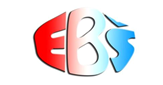 EKONOMSKO-BIROTEHNIČKA ŠKOLASLAVONSKI BROD, NASELJE ANDRIJA HEBRANG 13/1Telefon: 035/443 175,  Fax: 035/442 326e-mail: skola@ss-ekonomsko-birotehnicka-sb.skole.hrKLASA: 003-03/23-01/19                   Broj RKP: 17843                                Razina: 31URBROJ: 2178-01-12-23-01               Matični broj škole: 03776468            Šifra djelatnosti: 8532Slavonski Brod, 27.12.2023.               OIB škole: 53389458394                    Razdjel: 000OBRAZLOŽENJE FINANCIJSKOG PLANA  ZA  2024. GODINU  I PROJEKCIJA ZA 2025. I  2026. GODINUFinancijski plan Ekonomsko-birotehničke škole je akt kojim se utvrđuju njegovi prihodi i primici te rashodi i izdaci u skladu s proračunskim klasifikacijama. Financijski se plan donosi i izvršavat će se u skladu s načelima jedinstva i točnosti proračuna, načelu jedne godine, uravnoteženosti, obračunske jedinice, univerzalnosti, specifikacije, dobrog financijskog upravljanja i transparentnosti.OBRAZLOŽENJE OPĆEG DIJELA FINANCIJSKOG PLANA ZA2024. GODINU I PROJEKCIJA ZA 2025. I 2026. GODINU1. UVODFinancijski plan Ekonomsko-birotehničke škole za razdoblje 2024.-2026. godine izrađen je prema metodologiji propisanoj Zakonom o proračunu („Narodne novine“, broj 144/21) i podzakonskim aktima kojima se regulira provedba zakonskih rješenja, i to Pravilnikom o proračunskim klasifikacijama („Narodne novine“, broj 26/10, 120/13 i 01/20), Pravilnikom o proračunskom računovodstvu i Računskom planu („Narodne novine“, broj 124/14, 115/15 i 87/16, 3/18, 126/19 i 108/20) i Zakonom o fiskalnoj odgovornosti („Narodne novine“, 111/18). Sukladno Zakonu o proračunu, a na temelju Smjernica ekonomske i fiskalne politike za trogodišnje razdoblje, Ministarstvo financija sastavilo je Upute za izradu proračuna jedinica lokalne i područne (regionalne) samouprave za razdoblje 2024.-2026. Na temelju dostavljenih uputa, Brodsko-posavska županija izradila je Upute za izradu proračuna upravnih tijela i proračunskih korisnika proračuna Brodsko-posavske županije za razdoblje 2024.-2026.  te ih dostavila na postupanje. Značajna novost u odnosu na stari Zakon o proračunu i dosadašnju praksu je razina ekonomske klasifikacije na kojoj se predlaže i usvaja plan za proračunsku godinu i projekcije za sljedeće dvije godine. Sukladno odredbama Zakona, proračunski korisnici prihode i primitke, rashode i izdatke za 2024. godinu iskazuju na razini skupine (druga razina računskog plana ) isto kao i za 2025. i 2026. godinu. Još jedna novost vezana je za usvajanje prijedloga financijskog plana od strane upravljačkog tijela. Naime, čl.38 st.2 i čl.39 st.2. novog Zakona o proračunu propisano je da čelnik proračunskog korisnika prije dostave prijedloga financijskog plana nadležnom upravnom tijelu, prijedlog financijskog plana dužan je uputiti upravljačkom tijelu na usvajanje.Izrada financijskih planova zasniva se na proračunskim načelima zakonitosti, ispravnosti, točnosti, uravnoteženosti, načela jedne godine i transparentnosti. Financijski plan Ekonomsko-birotehničke škole čine prihodi i primici te rashodi izdaci raspoređeni u programe koji se sastoje od aktivnosti i projekata, a iskazani su prema proračunskim klasifikacijama. Obrazloženje financijskog plana sadrži obrazloženje općeg dijela financijskog plana po ekonomskoj klasifikaciji i izvorima financiranja, dok je posebni dio proračuna obrazložen po programima (projektima/aktivnostima) prema ekonomskoj, programskoj i organizacijskoj klasifikaciji te izvorima financiranja.Opći dio financijskog plana sastoji se od Računa prihoda i rashoda i Računa financiranja.	2. RAČUN PRIHODA I RASHODA Strukturu Financijskog plana čine: Prihodi poslovanja: 1.402.484,72 €.Prihodi od prodaje nefinancijske imovine: 0 knRashodi poslovanja: 1.438.264,71 €Rashodi za nabavu nefinancijske imovine: 3.200,00 €.Višak iz prethodne godine: 38.980,00 kn.2.1. PrihodiUkupni prihodi za 2024.g. planirani su u iznosu 1.998.634,72 €. Pregled prihoda prema ekonomskoj klasifikaciji na razini skupine daje se u tabličnom prikazu:Prema izvorima financiranja, prihodi za 2024.g. planirani su kako slijedi: Prihodi za naredne dvije godine (2025. i 2026.) godinu planirani su na bazi planiranih prihoda za 2024.godinu. 2.1.1. Prihodi poslovanjaPrihodi poslovanja za 2024.g. planirani su u iznosu od 1.998.634,72 €.Prihodi iz inozemstva i od subjekata unutar općeg proračuna planiraju se u iznosu od 1.849.400,00 i u strukturi ukupnih prihoda čine 92,54%. Najvećim dijelom odnose se na pomoći proračunskim korisnicima iz proračuna koji im nije nadležan, a riječ je sredstvima planiranim za financiranje rashoda za zaposlene koji se isplaćuju iz državnog proračuna, za prijevoz učenika s posebnim potrebama, za besplatne udžbenike i za opremanje školske knjižnice. Prihodi od upravnih i administrativnih pristojbi, pristojbi po posebnim propisima i naknada planiraju se u iznosu od 7,500,00 €, a u strukturi ukupnih prihoda čine 0,52 %. Riječ je o prihodima po posebnim propisima koji se odnose na ostale nespomenute prihode, a koje najvećim dijelom čine prihodi od  ovjera svjedodžbi te raznih refundacija (Turističkih agencija za dnevnice).Prihodi od prodaje proizvoda i robe te pruženih usluga i prihodi od donacija planiraju se u iznosu od 8.150,00 € i u strukturi ukupnih prihoda čine 0,41%. Stjecanje i naplata prihoda od prodaje proizvoda i robe te pruženih usluga uređena je Pravilnikom o stjecanju i korištenju vlastitih prihoda ostvarenih obavljanjem poslova na tržištu Ekonomsko-birotehničke škole, a riječ je o prihodima od najma školskog prostora. Prihodi od donacija obuhvaćaju donacije od fizičkih i pravnih osoba izvan općeg proračuna i čine manji dio u skupini koja je predmetom opisa.Prihodi iz nadležnog proračuna i od HZZO-a na temelju ugovornih obveza planirani su u iznosu od 136.084,72 € i čine 6,81% ukupnih prihoda. Ostvaruju se iz županijskog proračuna temeljem Odluke o kriterijima i mjerilima za utvrđivanje bilančnih prava za financiranje minimalnog financijskog standarda javnih potreba srednjih škola u 2024. godini na području Brodsko-posavske županije, a koriste se za pokriće rashoda za redovno poslovanje, i od prihoda EU projekata koje Županija provodi, a mi realiziramo (Školska shema, PUN) . 2.1.2. Prihodi od prodaje nefinancijske imovinePrihodi od prodaje nefinancijske imovine nisu planirani financijskim planom za razdoblje 2024.-2026.g.2.2. RashodiUkupni rashodi za 2024.g. planirani su u iznosu 1.998.634,72 €. Pregled rashoda prema ekonomskoj klasifikaciji na razini skupine daje se u tabličnom prikazu:Prema izvorima financiranja, rashodi za 2024.g. planirani su kako slijedi u €:Rashodi za 2025. i 2026. godinu planirani su u podjednakom opsegu kao i za 2024.god.2.2.1. Rashodi poslovanjaRashodi poslovanja za 2024.g. planirani su u iznosu od 1.998.634,72 €.Rashodi za zaposlene planirani su u ukupnom iznosu od 1.857.820,00 € kn i u strukturi ukupnih rashoda čine najznačajniji udio od čak 92,950%. U ovoj skupini rashoda planirane su bruto plaće zaposlenika (uključujući PUN), ostali rashodi za zaposlene te doprinosi na plaću. Promatrajući navedene rashode po izvorima financiranja, 98,19% rashoda financira se iz državnog proračuna, a 1,81% planira se osigurati iz Pomoći-BPŽ za financiranje pomoćnika u nastavi za djecu s poteškoćama u razvoju.. Materijalni rashodi planirani su u ukupnom od iznosu od 140.804,72 € i u strukturi ukupnih rashoda čine 7,05%, a obuhvaćaju rashode za potrebe redovnog poslovanja koji se najvećim dijelom financiraju iz županijskog proračuna. Navedena skupina rashoda obuhvaća rashode za nabavu uredskog materijala, naknade za prijevoz zaposlenih, stručno usavršavanje zaposlenih, službena putovanja zaposlenih, energiju, materijal i sirovine, tekuće i investicijsko održavanje, sitni inventar, rashode za usluge telefona, pošte i prijevoza, promidžbe i informiranja, zdravstvene, računalne i ostale usluge, intelektualne usluge, premije osiguranja, reprezentaciju i članarine.Najveći udio rashoda u strukturi  materijalnih rashoda odnosi se na energiju i to 22,10 %.Financijski rashodi planirani su u iznosu od 10,00 € i beznačajni su u ukupnoj strukturi rashoda.   Riječ je zateznim kamata koje nastaju zbog kašnjenja u plaćanju materijalnih obveza i koje se konstantno smanjuju u odnosu na prethodnu godinu 2.2.2. Rashodi za nabavu nefinancijske imovineRashodi za nabavu nefinancijske imovine planirani su u iznosu 4.100,00 €. Rashodi za nabavu proizvedene dugotrajne imovine planirani su u iznosu od 4.100,00 €, a odnose na opremanje školskog prostora za obavljanje redovne djelatnosti proračunskog korisnika i za nabavu knjiga za školsku knjižnicu. Navedeni rashodi planiraju se najvećim dijelom realizirati iz izvora Vlastiti prihodi i iz viška prihoda prenesenih iz prethodnih godina. 2.3. Preneseni rezultatVišak iz prethodne(ih) godine koji će se prenijeti  nije planiran za 2024. god. jer se očekuje da će se u cijelosti potrošiti tijekom 2023. godine kako se ne bi morao raditi plan uravnoteženja. Ako se po konačnom obračunu tj. završnom računu iskaže višak prihoda isti će se uvrstiti u izmjene i dopune plana za 2024. godinu (rebalans). 3. RAČUN FINANCIRANJAU Računu financiranja nisu planirani primici od financijske imovine i zaduživanja te izdaci za financijsku imovinu i za otplatu kredita i zajmova.OBRAZLOŽENJE POSEBNOG DIJELA FINANCIJSKOG PLANA ZA 2024. GODINU I PROJEKCIJA ZA 2025. I 2026. GODINUSažetak djelokruga rada proračunskog korisnikaEkonomsko-birotehnička škola je odgojno-obrazovna ustanova srednjeg obrazovanja. Kroz redovnu i izbornu nastavu te stručnu praksu ostvaruje odgojno-obrazovne programe za stjecanje srednje stručne spreme trećeg (prodavač) i četvrtog stupnja (ekonomist, upravni referent, poslovni tajnik i hotelijersko-turistički tehničar) nakon čega se polaznici mogu uposliti ili nastaviti školovanje pod uvjetom polaganja ispita državne mature. Odgojno-obrazovni rad se izvodi na temelju Nastavnih planova i programa, Godišnjih izvedbenih kurikuluma, Godišnjeg plana i programa rada i Školskog kurikuluma. U školskoj godini 2023./24. su 23 razredna odjela s ukupno 426 učenika. Neposredni odgojno- obrazovni rad realizira 50 nastavnika u petodnevnom radnom tjednu. Škola ima zaposlena 4 stručna suradnika ( psihologinju, pedagoginju i 2 školske knjižničarke (svaka pola radnog vremena), tajnicu, računovotkinju, referenticu za učenike, 6 spremačica i domara. Nastavni rad  realizira se u: -  20 klasičnih učionica -  2 specijalizirane učionice za nastavu kompjutorske daktilografije s 46 računala;-  1 specijalizirana učionica za vježbeničke tvrtke s ukupno 13 računala;-  2 specijalizirane učionice za informatiku s ukupno 45 računala i pametnom pločom;-  1 specijalizirana učionica na kemiju i biologiju s 1 računalom i 2 mikroskopa;-  1 trim kabinet s fitness opremom i računalom;-  8 kabinetaŠkola nema sportsku dvoranu za izvođenje nastave tjelesno-zdravstvene kulture. Nastava se izvodi u klasičnoj učionici, trim kabinetu i  na vanjskim terenima u školskom dvorištu koji su djelomično  uređeni.Fond školske knjižnice broji 9.391 knjigu i 75 jedinica AV građe. Knjižnica je smještena u prostor od 130 m2 te time zadovoljava potrebe nastavnika i učenika. Ima ukupno 30 učeničkih mjesta i 3 računala za učenike.2. Obrazloženje programa rada školske ustanoveObrazovni sektor: Ekonomija, trgovina i poslovna administracijaPodsektor: EkonomijaZanimanje: Ekonomist/ica  (Šifra programa 060724) - 6 razrednih odjelaKLASA: 602-03/17-05/00083 URBROJ: 533-25-17-0003 od 14. kolovoza 2017. godineEkonomist/ica obavlja knjigovodstvene i financijske poslove u računovodstvu (evidencija troškova, obračunavanje plaća zaposlenika, kredita, carina, poreza i sl.) i bankarstvu, poslove planiranja bilanciranja i analize troškova, izvođenja raznih pokazatelja o uspješnosti poslovanja. Ovaj nastavni program provodit će se kroz sljedeće aktivnosti , projekte, programe:Strukovni program: Srednjoškolsko obrazovanje - redovna djelatnostAktivnost : Vježbeničke tvrtke - redovna djelatnostAktivnost:  Natjecanja učenika - opće-obrazovni predmeti - izvannastavna djelatnostAktivnost : Natjecanja učenika: Poduzetništvo - izvannastavna djelatnostAktivnost : Izborna nastava - redovna djelatnostAktivnost:  Izvannastavne školske aktivnosti - izvannastavna djelatnostAktivnost:  Profesionalno usmjeravanje i informiranje - izvannastavna djelatnost Program:   Školski preventivni program - izvannastavna djelatnostProgrami:  Međupredmetne teme - redovna  djelatnostProjekti:    Erasmus+, eTwinning, EPASObrazovni sektor: Ekonomija, trgovina i poslovna administracijaPodsektor: Poslovna administracijaZanimanje: Upravni/a  referent/ica  (Šifra programa 060404) - 4 razredna odjelaRješenje -  KLASA: 602-03/95-01-445 URBROJ: 532-02-2/7-95-02 od 9. lipnja 1995.Upravni/a referent/ica radi na upravnim poslovima u tijelima državne uprave, pravosuđu, tijelima jedinica lokalne samouprave i uprave te kod drugih pravnih osoba koje su na temelju zakona stekle javne ovlasti.Ovaj nastavni program provodit će  se kroz sljedeće aktivnosti , projekte i programe:Strukovni program: Srednjoškolsko obrazovanje - redovna djelatnostAktivnost: Natjecanja učenika - opće-obrazovni predmeti - izvannastavna djelatnostAktivnost: Stručna praksa - redovna djelatnostAktivnost: Izborna nastava - redovna aktivnostAktivnost: Izvannastavne školske aktivnosti - izvannastavna djelatnostAktivnost: Profesionalno usmjeravanje i informiranje - izvannastavna djelatnostProgram:  Školski preventivni program - izvannastavna djelatnostProgram:  Međupredmetne teme - redovna djelatnostProjekti: Erasmus+, eTwinning, EPASObrazovni sektor: Ekonomija, trgovina i poslovna administracijaPodsektor: Poslovna administracijaPoslovni/a tajnik/ca ( Šifra programa 060504) - 4 razredna odjelaRješenje - KLASA:UP/I – 602-03/05-05/00095 URBROJ:533-09-05-2 od 20. lipnja 1994.Poslovni/a tajnik/ica obavlja administrativne poslove u gotovo svim odjelima poduzeća, a u manjim poduzećima to je ključna osoba koja obavlja sve administrativne i tajničke poslove. Poslovi i radni zadaci zahtijevaju stručno i opće obrazovanje, povećanu snalažljivost, inicijativu, točnost, ažurnost i odgovornost. Vrlo važna je sposobnost komuniciranja. Vlada vještinom rada na računalu. Ovaj nastavni program provodit će se kroz sljedeće aktivnosti , projekte i programe:Strukovni program: Srednjoškolsko obrazovanje - redovna djelatnostAktivnost:  Stručna praksa - redovna djelatnostAktivnost:  Natjecanja učenika - opće-obrazovni predmeti - izvannastavna djelatnost Aktivnost: Natjecanja učenika - Tajničko poslovanje,Aktivnost: Natjecanje -INTERSTENO-izvannastavna djelatnostAktivnost: Izborna nastava-redovna djelatnostAktivnost:  Izvannastavne školske aktivnosti-izvannastavna djelatnostAktivnost:  Profesionalno usmjeravanje i informiranje – izvannastavna djelatnostProgram:  Školski preventivni program - izvannastavna djelatnostProgram:  Međupredmetne teme - redovna djelatnostObrazovni sektor: Ugostiteljstvo i turizamZanimanje: Hotelijersko-turistički/a  tehničar/ka (Šifra programa 070104)                     6 razrednih odjelaRješenje - KLASA: UP/I -602-03/08-05/00005 URBROJ: 533-09-08-0006 od 27. ožujka 2008. godineHotelijersko-turistički tehničar obavlja administrativno-tehničke, koordinacijske upravno-pravne poslove vezane uz turističke agencije, hotele te uz promidžbenu turističku djelatnost. Poslovi i radni zadaci zahtijevaju opće i stručno obrazovanje, povećanu snalažljivost, inicijativu, točnost i nadasve odgovornost. Važna je i sposobnost komuniciranja te poznavanje stranih jezika. Ovaj program provodit će se kroz sljedeće aktivnosti , projekte i programe:Strukovni program: Srednjoškolsko obrazovanje - redovna djelatnostAktivnost:  Praktična nastava - redovna djelatnostAktivnost:  Natjecanja učenika - opće-obrazovni predmeti - izvannastavna djelatnostAktivnost: Natjecanja učenika - Turistička destinacija - izvannastavna djelatnost Aktivnost: Natjecanja učenika - Poslovanje recepcije hotela - izvannastavna djelatnostAktivnost: Stručna praksa - redovna djelatnost Aktivnost:  Izvannastavne školske aktivnosti - izvannastavna djelatnostAktivnost:  Profesionalno usmjeravanje i informiranje - izvannastavna djelatnostProgram:   Školski preventivni program - izvannastavna djelatnostProgram:   Međupredmetne teme - redovna djelatnostProjketi: Erasmus+,eTwinning, EPASObrazovni sektor: Ekonomija, trgovina i poslovna administracijaPodsektor: TrgovinaZanimanje: Prodavač/ica (Šifra programa 060923 ) - 3. razredna odjelaKlasa: 602-03/17-05/00085 Urbroj: 533-25-17-0005 od  28. srpnja 2017. godineOvaj strukovni program omogućava obrazovanje prodavača širokog profila prilagođenog poslovima u svim trgovinskim strukama. Samostalno obavlja poslove prodaje robe na malo i veliko, sudjeluje u izboru i nabavi robe, sudjeluje pri preuzimanju robe, nadzire, sortira i skladišti, financijski evidentira, vodi blagajnički obračun. Posebno važno mjesto u obrazovanju prodavača ima praktična nastava koja zajedno s teoretskom nastavom čini jedinstvenu cjelinu. Ustrojava se u prodavaonicama trgovačkih poduzeća i ostalim prodavaonicama gdje je osigurana povezanost teorije i prakse. Ovaj program provodit će se kroz sljedeće aktivnosti i projekte:Strukovni program: Srednjoškolsko obrazovanje - redovna djelatnostAktivnost: Natjecanja učenika - Prodajno poslovanje - izvannastavna djelatnostAktivnost: Trgovačka praksa - redovna djelatnostAktivnost:  Izvannastavne školske aktivnosti - izvannastavna djelatnostProgram:   Školski preventivni program - izvannastavna djelatnostProgram:   Međupredmetne teme - redovna djelatnostZakonske i druge pravne osnove Zakon o odgoju i obrazovanju u osnovnoj i srednjoj školi (NN br.87/08., 86/09., 92/10.,105/10., 90/11.,16/12., 86/12., 94/13.,152/14.,7/17., 68/18., 98/19., 64/20., 151/22.)Zakon o ustanovama (NN  br. 76/93., 29/97., 47/99., 35/08.,127/19., 151/22.)Zakon o proračunu (NN  br. 144/21.) Pravilnik o proračunskim klasifikacijama (NN br. 144/21.) Pravilnik o proračunskom računovodstvu i računskom planu (NN br.124/14,115/15., 87/16., 3/18., 126/19.)Godišnji plan i program rada za školsku godinu 2023./2024.Školski kurikulum za šk. god. 2023./2024. Usklađeni ciljevi, strategije i programi s dokumentima dugoročnog razvojaEkonomsko-birotehnička škola radi na temelju Školskog kurikuluma i Godišnjeg  plana i programa rada  kojeg donosi Školski odbor. Navedeni dokumenti se izrađuju  na zakonskim osnovama koje je donijelo Ministarstvo znanosti i obrazovanja. Nepoklapanje nastavne/školske i fiskalne godine mogu uvjetovati poteškoće u dinamici izvršenja financijskog plana.Cilj cjelokupnog rada je poučavanje i učenje  u pozitivnom ozračju i težnja razvoju i  stjecanju općih i stručnih kompetencija. Svrha je strukovnog obrazovanja stjecanje kompetencija potrebnih za određene kvalifikacije/ zanimanja temeljenih na potrebama svijeta rada. Nastojat ćemo i u narednim godinama podići kvalitetu nastave na višu razinu i to stalnim stručnim usavršavanjem nastavnika te podizanjem materijalnih i drugih uvjeta prema našim mogućnostima. Pokazatelji uspješnosti  bit će  vidljivi na rezultatima planiranih i provedenih  aktivnosti, programa i projekta u školi. Ciljevi razvojnog plana (kratkoročni i dugoročni ) su: stalno stručno usavršavanje nastavnika;primjena aktivnih metoda učenja i poučavanja te suvremenih digitalnih alata;pripremanje učenika za moderno tržište rada kroz praktični rad;proširivanje i usavršavanje stečenoga znanja prema zahtjevima tržišta rada;osobni razvoj pojedinca s naglaskom na razvoj kreativnosti  i inovativnosti;poticanje i uključivanje učenika u izvannastavne školske aktivnosti;poticanje poduzetništva kroz rad u radionicama; uključivanje učenika i nastavnika u Volonterski klub; poticanje kreativnosti i darovitosti kod učenika kroz sudjelovanje na natjecanjima , smotrama, programima i projektima u školi i izvan škole;obilježavanje značajnih datuma, blagdana i obljetnica s ciljem njegovanja kulturne i   povijesne baštine s naglaskom na zavičajne znamenitosti i ljepote;izborna nastava;prevencija svih oblika neprihvatljivog ponašanja;prevencija ovisnosti (pušenje, alkohol i droge) nagrađivanje uspješnih učenika i nastavnika;opremanje kabineta sa suvremenom nastavnom opremom; poticanje kvalitetne komunikacije na relaciji  nastavnik - učenik - roditelj;primjena suvremene ITC  u nastavnom radu  - e-Školaizgradnja sportske dvorane;uključivanje u EU projekte – Erasmus+, eTwinning, EPAS4. IZVJEŠĆE O POSTIGNUTIM CILJEVIMA I REZULTATIMA PROGRAMA TEMELJENIM NA POKAZATELJIMA USPJEŠNOSTI  U PRETHODNOJ GODINICiljevi koji su planirani u temeljnim dokumentima Škole  za šk. god. 2022./23. u potpunosti su ostvareni, a rezultati su vidljivi iz narednih pokazatelja:4.1. Uspjeh učenika Na kraju školske godine 2022./2023. od ukupno 425 učenika na kraju školske godine pozitivno je ocijenjeno 414 učenika (97 %) a 11 učenika nije uspješno završilo razred .Odličan uspjeh postiglo je       46 učenika ili  11 %.Vrlo dobar uspjeh postiglo je 189 učenika ili  44 %.S dobrim uspjehom prošlo je 170 učenika ili   40 %.Dovoljan uspjeh postiglo je 	    9 učenika ili    2  %.S nedovoljnim uspjehom je 	   11 učenika ili    3  %.Prvi razredi: Prosječna ocjena uspjeha učenika je 3,3 (dobar).Drugi razredi: Prosječna ocjena uspjeha učenika je 3,6 (vrlo dobar).Treći razredi: Prosječna ocjena uspjeha učenika je 3,6 (vrlo dobar).Četvrti razredi: Prosječna ocjena uspjeha učenika je 4,0 (vrlo dobar)Prosječna ocjena uspjeha svih razrednih odjela u šk. god. 2022./23. je 3,6 (vrlo dobar)Najbolji uspjeh postigli su učenici 4.e (hotelijersko-turistički tehničar- 4,17).4. 2. Uspjeh učenika na Obrani završnog rada Prosječna ocjena na ljetnom roku je 4,63  (odličan ).Prosječna ocjena na jesenskom roku je 3,8 (vrlo dobar).4. 3. Uspjeh učenika na ispitima državne mature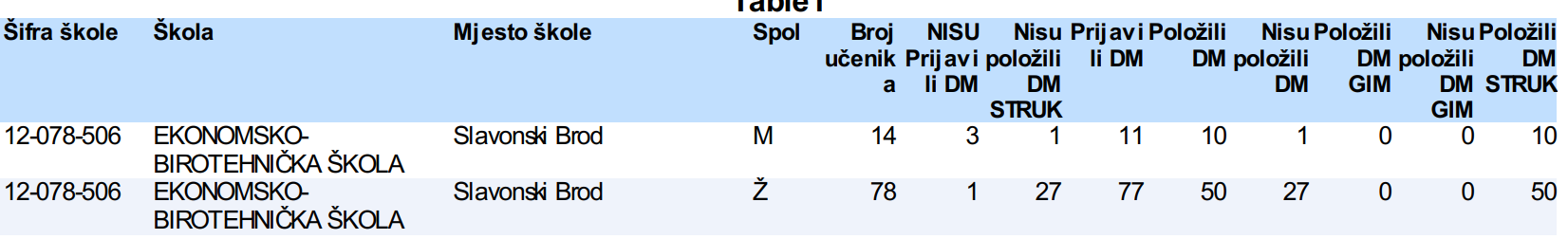 4. 4. Postignuća na natjecanjima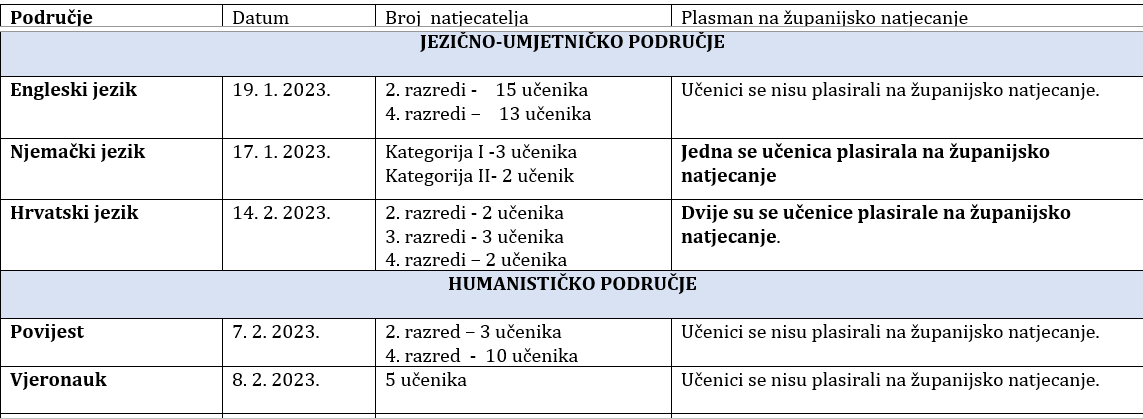 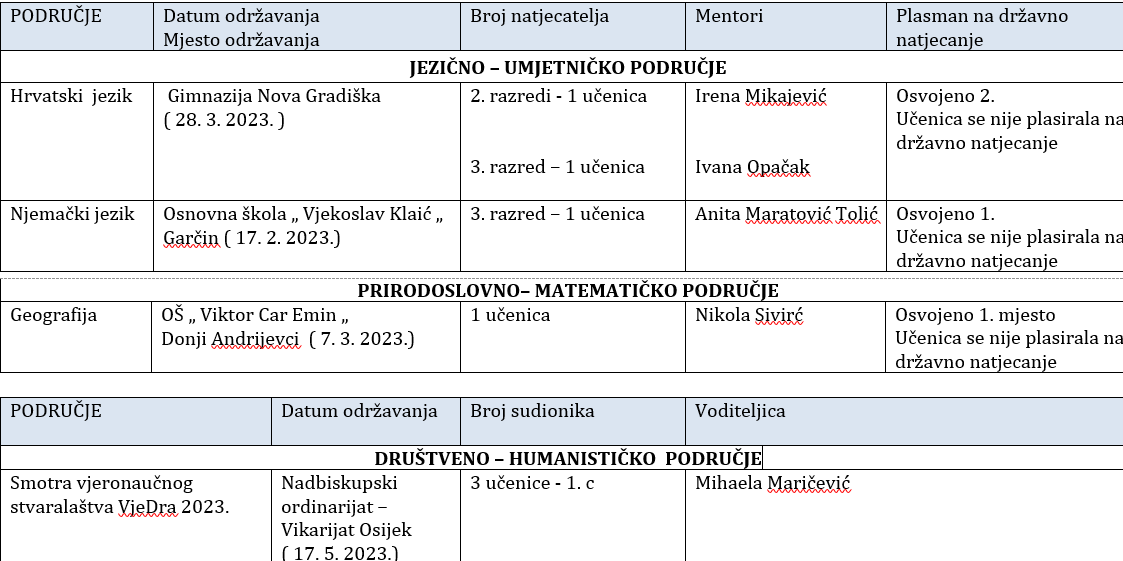 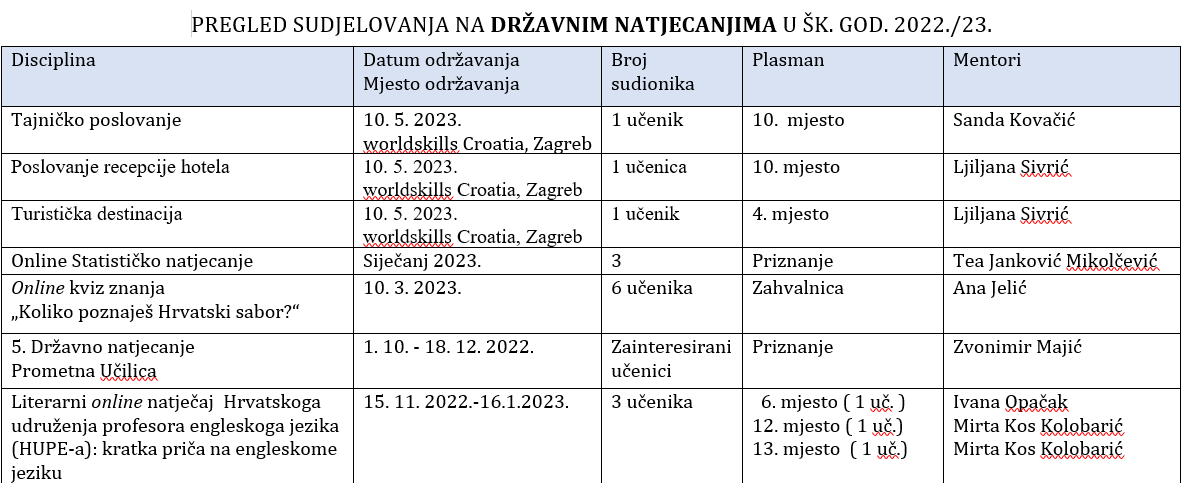 NACIONALNA RAZINA  Koordinacija i mentorstvo članovima školskoga EPAS programa – prema rezultatima službene evaluacije programa u šk. god. 2022./2023. (Foruma za slobodu odgoja, nezavisnih ocjenjivača Ureda Europskoga parlamenta u Hrvatskoj), škola je zauzela visoko 3. mjesto (među 53 hrvatske škole sudionice programa)Mentorstvo učenici (3. a) za kreiranje likovnoga rada (Svi smo mi jednaki) i sudjelovanje na nacionalnome natječaju Foruma za slobodu odgoja „Oboji svijet“ povodom obilježavanja Međunarodnoga dana tolerancije, Međunarodnoga dana volontera i Međunarodnoga dana ljudskih prava (studeni/prosinac 2022.)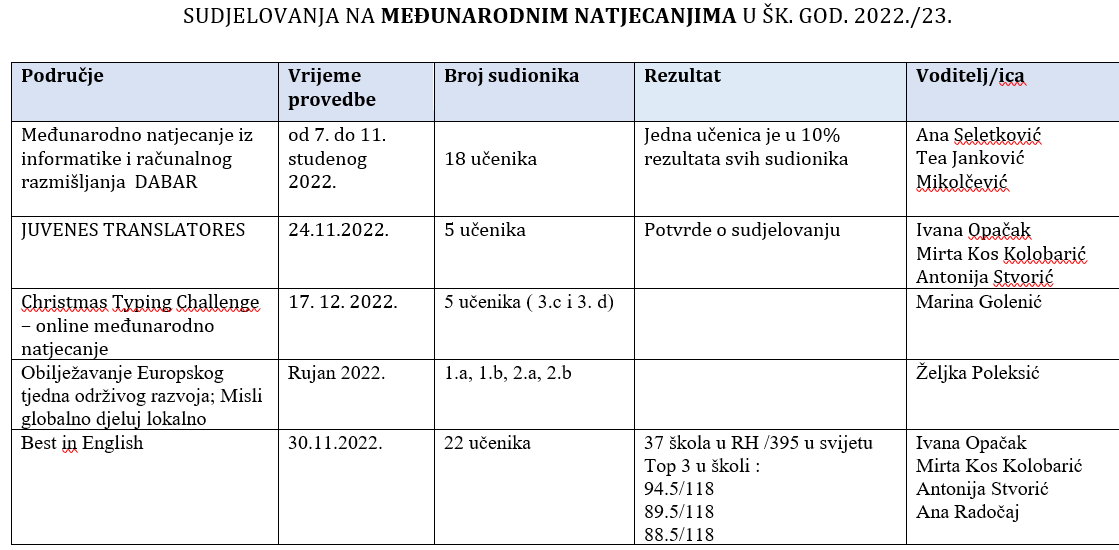 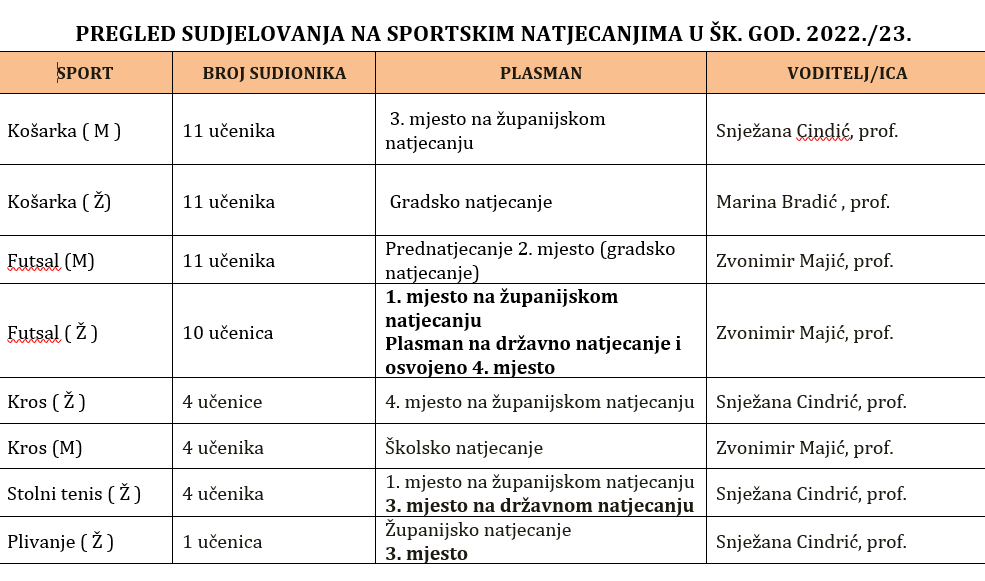 4. 5. Kulturna i javna djelatnostTijekom školske godine 2022./2023. ostvarene su aktivnosti s ukupno 129 raznih događanja, uključujući obilježavanja značajnih datuma, predavanja, radionice, virtualne susrete, posjete, natjecanja.AktivnostiNatjecanja – provedena su planirana školska,  županijska, međužupanijska, državna i međunarodna natjecanja iz općeobrazovnih predmeta i strukovnih područja;Susreti, smotre, sajmovi; Obilježavanje značajnih datuma;Izvannastavne aktivnosti: Pjevačka skupina, ŠSK „Olimpya“,  Volonterski klub „Kapi volje“, Novinarska grupa;Izvanučionička nastava: 20 aktivnosti (posjet, školske ekskurzije, izleti)  Programi Dodatna nastava    – 2 programaDopunska nastava  – 2 programaIzborna nastava –   11 programa4.6. Projekti u školi Projekt: EU frekvencija – Ministarstvo vanjskih poslova i Radio 92fmBudi FIN! – financijski pismen i odgovoran!Projekt Udruge LIMA-Marketing i korištenje društvenih mreža u turizmu„Ne budi panj-kad si online“"Živi, čuvaj, spasi" školski projekt  Stručnog vijeća prirodne grupe predmetaProjekt „Šafran“Projekt: „Mama, budi zdrava“Projekt: „Živjeti zdravo“„Zasadi stablo, ne budi panj“ Projekt: „S osmjehom u školu 5“Projekt: Školska shema voćaCarNet projekt: eSkoleProjekt Ministarstva turizma: Dani poslova u turizmu4.7. EU Projekti eTwinning projekti Ana Radočaj – „Female Street Names“/„Nach Frauen benannte Straßen“Ivana Opačak – Down EU AvenueMirta Kos Kolobarić i Marija Deanković - eTwinning projekt Lights Camera Action ... Let's Talk with Films!Mirta Kos Kolobarić – Europska oznaka kvalitete za eTwinning projekt Do you care what you wear?Mirta Kos Kolobarić  - Cultural vloggingMaja Antolović i Mirta Kos Kolobarić – Games for team spiritErasmus projektiUspješno privedeni kraju Erasmus + projekti S.T.E.P.+ i Fin(sk)a kroativna škola.Odobrena oba završna izvješća 4. 8. Uključenost djelatnika u stručno usavršavanje Tijekom školske godine ravnatelj , nastavnici  i stručni suradnici sudjelovali su na stručnim skupovima na županijskoj, međužupanijskoj i državnoj razini. Tijekom zimskog odmora učenika provedena su stručna usavršavanja. Nositelji su bili članovi stručnih vijeća u školi.  Sudjelovanja na stručnim skupovima nastavnici su prikazali  u svojim individualnim izvješćima o radu za šk. god. 2022./23. 4. 9. Informatizacija u školi Trajna i sustavna informatizacija i primjena IKT u nastavi unaprijedila je svrhu i vrijednost strukovnog obrazovanja a  pomoći će i u izgradnji suvremenog obrazovnog sistema u kojem će svi učenici steći dovoljnu informatičku pismenost da mogu biti konkurentni u modernom informatičkom društvu. U sklopu CARNetovog projekta eŠkole s ciljem podizanja digitalne zrelosti škola pridonijet će digitalnoj transformaciji nastavnih i poslovnih procesa u sustavu obrazovanja te osnažiti učenike za život i rad u 21. stoljeću.        Ravnatelj:                                                                             Predsjednica Školskog odbora:      Mato Čaklovac, prof.                                                            Mirna Vovk,  prof.                                                                                                   Vrsta prihodaIznos €Udio prihoda u strukturi ukupnih prihodaUKUPNI PRIHODI1.998.634,72100,00%1.PRIHODI POSLOVANJA 1.998.634,72100,00%a) Pomoći iz inozemstva i od subjekata unutar općeg proračuna1.849.400,0089,23 %b) Prihodi od upravnih i administrativnih pristojbi, pristojbi po posebnim propisima i naknada 5.000,000,52 %c) Prihodi od prodaje proizvoda i robe te pruženih usluga i prihodi od donacija8.150,000,82 %d) Prihodi iz nadležnog proračuna i od HZZO-a na temelju ugovornih obveza 136.084,729,44 %2.PRIHODI OD PRODAJE NEFINANCIJSKE IMOVINE0,000,00%Opći prihodi i primici – županijski proračun	         99.542,10        Vlastiti prihodi2.150,00Prihodi za posebne namjene5.000,00Pomoći1.849.400,00Donacije                                           	6.000,00Pomoći - BPŽ                                                          36.542,62	Ukupno1.998.634,72Vrsta rashodaIznos €Udio rashoda u strukturi ukupnih rashodaUKUPNI RASHODI (1+2)1.998.634,72100,00%1.RASHODI POSLOVANJA1.994.534,7299,80 %a) rashodi za zaposlene1.857.820,0092,95 %b) materijalni rashodi 136.704,726,84 %c) financijski rashodi10,000,00%d) ostali rashodi0,000,00%2.RASHODI ZA NABAVU NEFINANCIJSKE IMOVINE4.100,000,20% Rashodi za nabavu proizvedene dugotrajne imovine4.100,000,21%Opći prihodi i primici – županijski proračun(decentralizacija + pomoći BPŽ)136.084,72Vlastiti prihodi2.150,00Prihodi za posebne namjene5.000,00Pomoći1.849.400,00Donacije6.000,00Ukupno1.998.634,72Pokazatelj rezultataDefinicijaJedinicaPolazna vrijednostIzvor podatakaCiljana vrijednost ( 2024)Ciljana vrijednost ( 2025.)Ciljana vrijednost ( 2026.)Povećanje broja djelatnika uključenih u stručna usavršavanjaNastavnike i stručne suradnike se potiče na razvoj stručnih  kompetencija broj54škola545454Povećanje broja školskih projekta Učenike se potiče na izražavanje  kreativnosti i darovitostibroj20škola222426Povećanje broja učenika uključenih u natjecanja uključujući i sportska natjecanjaUčenike se potiče na izražavanje sposobnosti za pojedina područja broj170škola180190200Povećanje broja školskih priredbi/ manifestacija Učenike se potiče na izražavanje  kreativnostibroj23škola303234Povećanje broj obilježavanja značajnih datumaUčenike se potiče na uključivanje u obilježavanje značajnih datumabroj50škola556065Povećanje broja sudjelovanja na međunarodnim natjecanjimaUčenike se potiče na razvoj jezičnih kompetencijate razvoj strukovnih kvalifikacijabroj30škola354045Povećanje broja  sajmova Vježbeničkih tvrtkiUčenike se potiče na razvoj stručnih kompetencija i promiče rad školebroj6škola101214Povećanje broja osvojenih mjesta  na svim razinama natjecanjaUčenike se potiče na izražavanje sposobnosti i vrednuje rad nastavnikabroj10škola121416Povećanje broja uključenosti u EU projekte Učenike se potiče na razvoj jezičnih kompetencijate razvoj strukovnih kvalifikacijabroj10škola111215Povećanje broja svih oblika izvanučioničke nastave: posjeti, školske ekskurzije, izleti, terenska nastavaUčenike se potiče na razvoj socijalnih i komunikacijskih vještina te upoznavanje kulturnih i ostalih znamenitostibroj60škola708090Povećanje broja uključenosti u humanitarne aktivnostiUčenike se potiče na razvoj humanijeg društva i pružanja pomoći drugimabroj20škola253035Ljetni ispitni rokLjetni ispitni rokLjetni ispitni rokLjetni ispitni rokLjetni ispitni rokJesenski ispitni rokJesenski ispitni rokJesenski ispitni rokJesenski ispitni rokpristupilopoložilopoložilopoložilopristupilopoložilopoložilopoložiloUKUPNO104104odličan7155odličan0UKUPNO104104vrlo dobar2855vrlo dobar1UKUPNO104104dobar555dobar4UKUPNO104104dovoljan055dovoljan0